To search for detailed transactions select Find Detailed Transactions from Main MenuMain Menu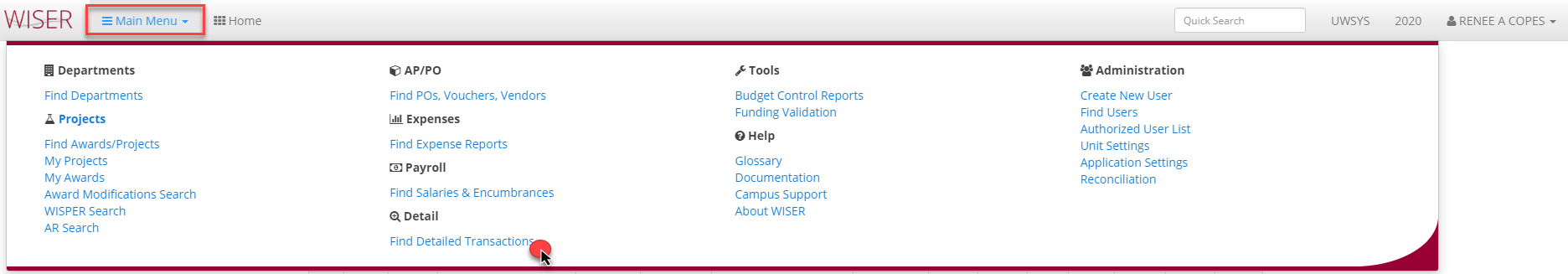 Find Detailed Transactions Search with Results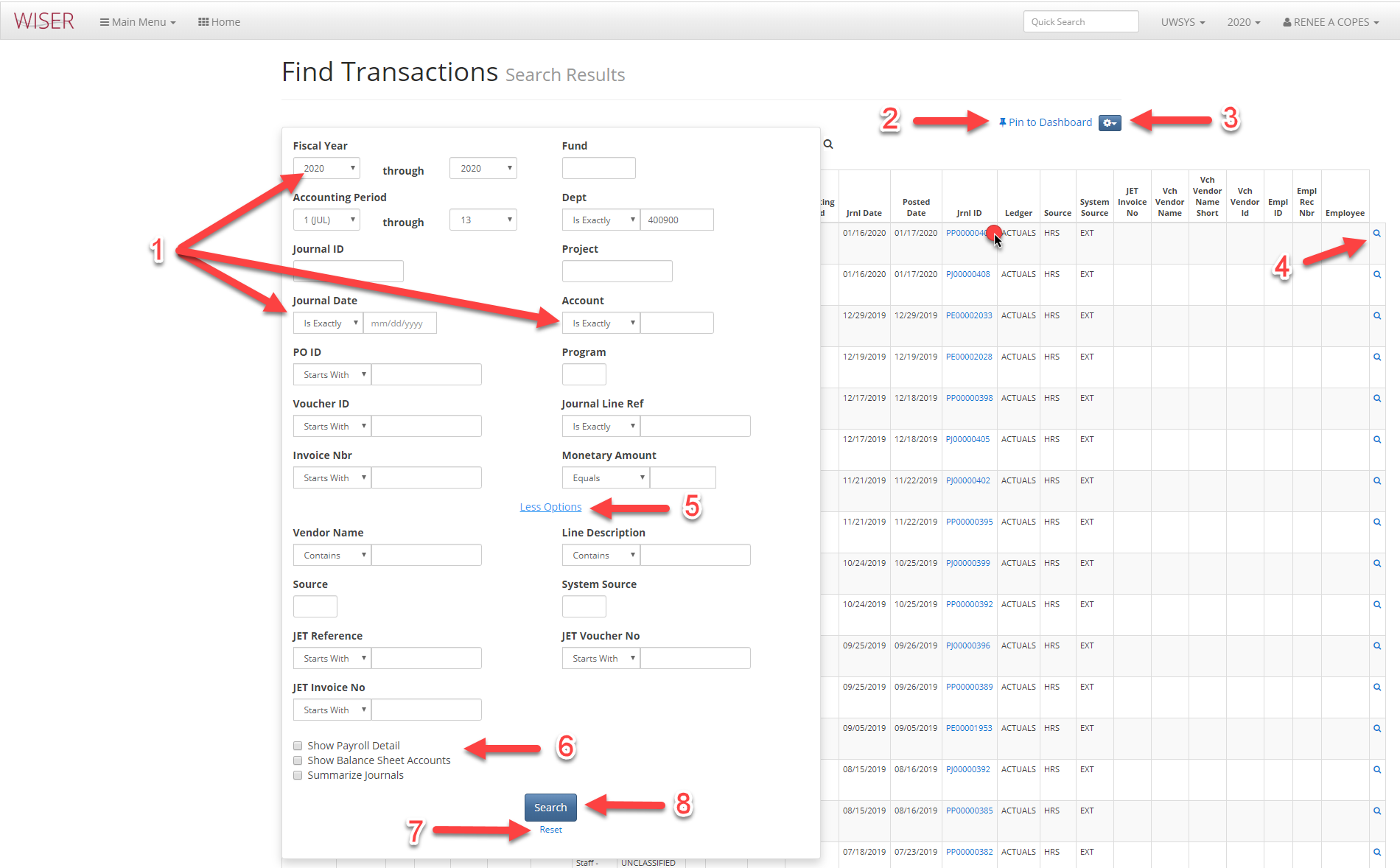 *search screen shown over resultsEnter criteriaMore criteria will narrow searchPin to Dashboard (create tile)More optionsExport to ExcelCustomize columnsSelect/deselect columns to includeReorder column displayRevert to defaultRecords to view per pageMore Details (if available)Journal Detail-hyperlink in Jrnl ID column selected 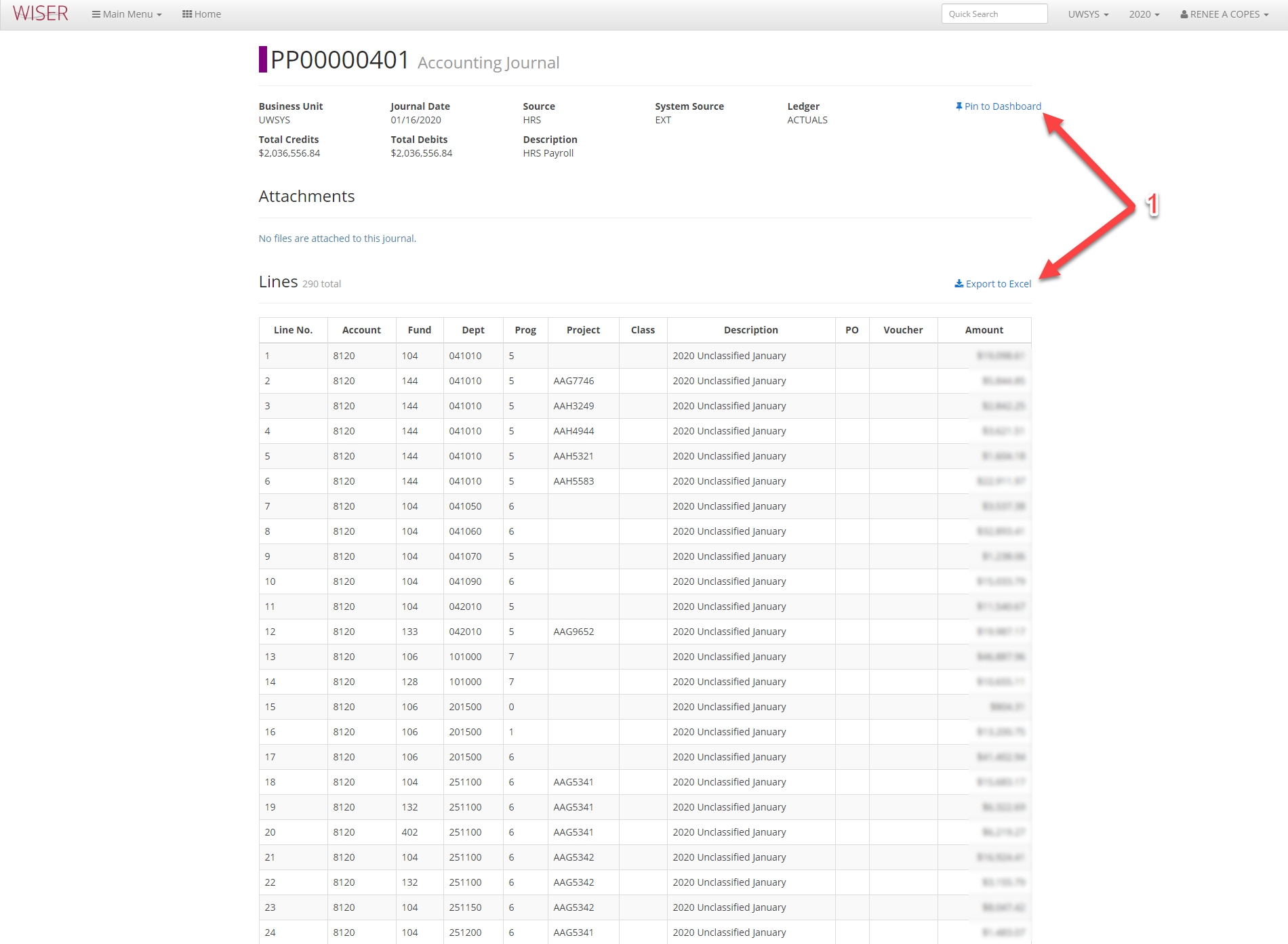 *last level of drill (detail) opens in new browser tabAvailable options for this Journal detailPin to Dashboard – create a tileExport to Excel